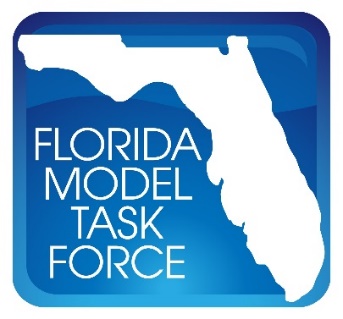 Date: 			Friday, June 8, 2018Time: 			10:00 A.M. – 11:00 A.M. ESTWhere:	Web ConferenceItem 1: Freight Economics Subcommittee Chair UpdateMakarand Gawade and Zahra Pourabdollahi have been working on research focusing on crowdsourcing and crowdshipping companies in Florida.Investigating the impact on urban and rural transportation in Florida.The subcommittee invites anyone who would like to contribute or participate in this project.Item 2: FreightSIM Subcommittee Chair UpdateWorking to update FreightSIM from a 2010 base year to a 2015 base year.Using FAF4 data for the FreightSIM update.Developed a firm evolution model to study the dynamics of the growth and death of firms over time.Currently updating code to reflect 2015 base year.Anticipate the update being done by the end of August 2018.Once complete, it will be reviewed by Central Office along with the Passenger Model, then uploaded to FSUTMSOnline as the total Florida Statewide Model package.The 2010 loaded and unloaded versions are already uploaded onto FSUTMSOnline.Item 3: Freight Data Subcommittee Chair UpdateFocusing on freight data, how it’s obtained, and how to improve modeling efforts.Working on a freight backhaul report.What does the data look like? Would be great if it could be shared.Frank to follow up with Santanu regarding what was completed and how it’s being executed.The report was completed at the beginning of 2018.Working on statewide truck and freight parking study.Try to identify parking issues and potential facility improvements.In the process of acquiring truck GPS data.Currently in the acquisition phase.If there are any other data needs, please contact Neil or Santanu with your requests.Action Item:Frank Tabatabaee to follow up with Santanu Roy to determine what has been completed on the freight empty backhaul report and how it’s being executed.Contact Neil Lyn (neil.lyn@dot.state.fl.us) and/or Santanu Roy (santanu.roy@hdrinc.com) with any data needs or requests.Item 4: National and Regional Modeling Subcommittee Chair UpdateNo current activities to report at the time, but willing to meet with the other subcommittees.Item 5: Update: Transearch/FAF4 Data Fusion & FreightSIM Economic Impact Analysis ToolTransearch/FAF4 Data FusionDr. Naveen Eluru at the University of Central Florida and Dr. Abdul Pinjari at the University of South Florida completed the project in May 2018.Disaggregating the FAF4 data to our FLSWM TAZs was a major undertaking.The FAF4 for the State of Florida is broken into five regions, needed to disaggregate data to FLSWM TAZ.Fuses 2011 TranSearch, 2012 FAF4 and WIM data to provide commodity flow and empty truck backhaul.Used the ODME process from Cube Analyst to equalize the network load.The Final Report is posted on FSUTMSOnline for downloading and your review.If interested in receiving the data, please email Frank with a brief description of the intended use of the data.Interested in knowing who is doing what in order to share ideas and expertise.FreightSIM Economic Impact Analysis ToolDr. Zhong-Ren Peng at the University of Florida developed the Florida Freight Transportation Economic Impact Kit (FTEIK) tool, which uses FreightSIM VMT and VHT outputs to create an economic impact analysis.These outputs are used as an input into ImPlan software.The final product is a dollar value for any given construction project study area.Used the Jacksonville Port as an example, increasing the capacity by 30% in Freightsim. Implan provided dollar value as in ROI at county and state level. Provides dollar values at the micro, meso, and macro level.Working to develop training material for the FTEIK tool and will be broadcasting via FSUTMSOnline regarding dates, times, and locations of the training.Action Item:If interested in receiving the Freight Data Fusion, contact Frank Tabatabaee (frank.tabatabaee@dot.state.fl.us) with a brief description of the intended use of the data.Item 6: Discussion – Long-term Freight Committee PlanLooking for input regarding items for the committee to consider in the future.If you have any ideas, send an email to Neil or Frank with your suggestions.The last FHWA Vehicle Inventory Survey was done in 2002.This survey is helpful for converting trucks to tonnage.Is this something for Florida to consider completing?Could be helpful to meet with Joel Worrell (joel.worrell@dot.state.fl.us) regarding this topic.Would like to have one more Committee meeting before the December Model Task Force.Action Item:If you have any suggestions or ideas for items the Freight Committee should consider in the future, contact Neil Lyn (neil.lyn@dot.state.fl.us) and/or Frank Tabatabaee (frank.tabatabaee@dot.state.fl.us). AttendeeAgencyTerry CorkeryFDOT Central OfficeJerry ScottFDOT Central OfficeFrank TabatabaeeFDOT Central OfficeMin-Tang LiFDOT District 4Jeremy UpchurchFDOT District 4Carlos CastroFDOT District 6Neil LynFDOT District 6Bob CrawleyHeartland TPOXia JinFlorida International UniversityRodrigo Mesa-ArangoFlorida Institute of TechnologyNaveen EluruUniversity of FloridaMike DohertyAECOMSungRyong HanBCC EngineeringSheldon HarrisonCambridge SystematicsHeather LuptonCambridge SystematicsKrishnan ViswanathanCambridge SystematicsYing CaoCTS EngineeringJeanette BerkGannett FlemingLi JinKittelson & AssociatesJongson WonPTV GroupZahra PourabdollahiRS&H